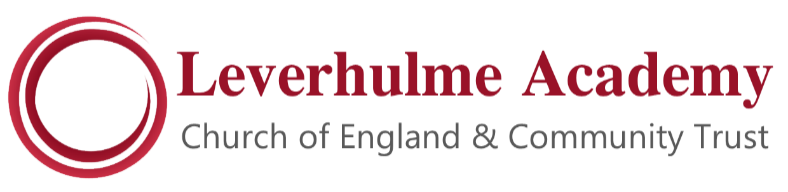 Application for EmploymentApplication for EmploymentApplication for EmploymentThe school values diversity and is striving to be an Equal Opportunity EmployerThe school values diversity and is striving to be an Equal Opportunity EmployerThe school values diversity and is striving to be an Equal Opportunity EmployerWe are committed to safeguarding and promoting the welfare of children, young people and vulnerable adults and expect all staff and volunteers to share this commitmentPlease complete in black ink or type We are committed to safeguarding and promoting the welfare of children, young people and vulnerable adults and expect all staff and volunteers to share this commitmentPlease complete in black ink or type We are committed to safeguarding and promoting the welfare of children, young people and vulnerable adults and expect all staff and volunteers to share this commitmentPlease complete in black ink or type Post applied for:School/Department:  Rivington& Blackrod High SchoolPersonalPersonalPersonalSurname: Dr/Mr/Mrs/Miss/MsPrevious name(s):Forename(s):Address:Postcode:	     Date of Birth:       Address:Postcode:	     Address:Postcode:	     E-mail address:      Address:Postcode:	     Address:Postcode:	     Contact numbers:Daytime:Evening::NI Number:      Contact numbers:Daytime:Evening::Education, job related qualifications & specialised trainingEducation, job related qualifications & specialised trainingEducation, job related qualifications & specialised trainingEducation, job related qualifications & specialised trainingSchool/CollegeQualifications/trainingProof of job related qualifications will be requiredFrommonth/yearTomonth/yearPresent/most recent appointmentPresent/most recent appointmentPresent/most recent appointmentPresent/most recent appointmentJob title:Employer's name & address:Employer's name & address:Start date:Employer's name & address:Employer's name & address:Leaving date:Employer's name & address:Employer's name & address:Weekly wage/salary:Employer's name & address:Employer's name & address:Notice required:Email address:Email address:Purpose of job:Purpose of job:Purpose of job:Employment backgroundPlease detail chronologically all previous work experience, unpaid and paid, voluntary, non-teaching as well as teaching, since leaving secondary/further education and explanations for any gaps (if applicable)Employment backgroundPlease detail chronologically all previous work experience, unpaid and paid, voluntary, non-teaching as well as teaching, since leaving secondary/further education and explanations for any gaps (if applicable)Employment backgroundPlease detail chronologically all previous work experience, unpaid and paid, voluntary, non-teaching as well as teaching, since leaving secondary/further education and explanations for any gaps (if applicable)Employment backgroundPlease detail chronologically all previous work experience, unpaid and paid, voluntary, non-teaching as well as teaching, since leaving secondary/further education and explanations for any gaps (if applicable)Employment backgroundPlease detail chronologically all previous work experience, unpaid and paid, voluntary, non-teaching as well as teaching, since leaving secondary/further education and explanations for any gaps (if applicable)Employment backgroundPlease detail chronologically all previous work experience, unpaid and paid, voluntary, non-teaching as well as teaching, since leaving secondary/further education and explanations for any gaps (if applicable)Employment backgroundPlease detail chronologically all previous work experience, unpaid and paid, voluntary, non-teaching as well as teaching, since leaving secondary/further education and explanations for any gaps (if applicable)Employment backgroundPlease detail chronologically all previous work experience, unpaid and paid, voluntary, non-teaching as well as teaching, since leaving secondary/further education and explanations for any gaps (if applicable)Employment backgroundPlease detail chronologically all previous work experience, unpaid and paid, voluntary, non-teaching as well as teaching, since leaving secondary/further education and explanations for any gaps (if applicable)Employment backgroundPlease detail chronologically all previous work experience, unpaid and paid, voluntary, non-teaching as well as teaching, since leaving secondary/further education and explanations for any gaps (if applicable)From
month/yearTo
month/yearPlace of work/employer (if applicable)Scale/gradeScale/gradeScale/gradeTitle/responsibilityTitle/responsibilityTitle/responsibilityReason for leavingHave you ever been dismissed by any of the above employers?Have you ever been dismissed by any of the above employers?Have you ever been dismissed by any of the above employers?Have you ever been dismissed by any of the above employers?Have you ever been dismissed by any of the above employers?Have you ever been dismissed by any of the above employers?Have you ever been dismissed by any of the above employers?Have you ever been dismissed by any of the above employers?Have you ever been dismissed by any of the above employers?Have you ever been dismissed by any of the above employers?If Yes, further details may be required from you.        YES   If Yes, further details may be required from you.        YES   If Yes, further details may be required from you.        YES   If Yes, further details may be required from you.        YES   NoNo(please tick)(please tick)References 				       References will be sought prior to interviewReferences 				       References will be sought prior to interviewReferences 				       References will be sought prior to interviewReferences 				       References will be sought prior to interviewReferences 				       References will be sought prior to interviewReferences 				       References will be sought prior to interviewReferences 				       References will be sought prior to interviewReferences 				       References will be sought prior to interviewReferences 				       References will be sought prior to interviewReferences 				       References will be sought prior to interviewReferences 				       References will be sought prior to interviewReferences 				       References will be sought prior to interviewPlease give the name and address of two persons from whom references may be obtained, one of these should be your current employer/Head Teacher.  If not currently working with children or vulnerable adults, then one reference should be from a previous employer in a role related to this client group, if possible.  References from friends or relatives will not be accepted. Please give the name and address of two persons from whom references may be obtained, one of these should be your current employer/Head Teacher.  If not currently working with children or vulnerable adults, then one reference should be from a previous employer in a role related to this client group, if possible.  References from friends or relatives will not be accepted. Please give the name and address of two persons from whom references may be obtained, one of these should be your current employer/Head Teacher.  If not currently working with children or vulnerable adults, then one reference should be from a previous employer in a role related to this client group, if possible.  References from friends or relatives will not be accepted. Please give the name and address of two persons from whom references may be obtained, one of these should be your current employer/Head Teacher.  If not currently working with children or vulnerable adults, then one reference should be from a previous employer in a role related to this client group, if possible.  References from friends or relatives will not be accepted. Please give the name and address of two persons from whom references may be obtained, one of these should be your current employer/Head Teacher.  If not currently working with children or vulnerable adults, then one reference should be from a previous employer in a role related to this client group, if possible.  References from friends or relatives will not be accepted. Please give the name and address of two persons from whom references may be obtained, one of these should be your current employer/Head Teacher.  If not currently working with children or vulnerable adults, then one reference should be from a previous employer in a role related to this client group, if possible.  References from friends or relatives will not be accepted. Please give the name and address of two persons from whom references may be obtained, one of these should be your current employer/Head Teacher.  If not currently working with children or vulnerable adults, then one reference should be from a previous employer in a role related to this client group, if possible.  References from friends or relatives will not be accepted. Please give the name and address of two persons from whom references may be obtained, one of these should be your current employer/Head Teacher.  If not currently working with children or vulnerable adults, then one reference should be from a previous employer in a role related to this client group, if possible.  References from friends or relatives will not be accepted. Please give the name and address of two persons from whom references may be obtained, one of these should be your current employer/Head Teacher.  If not currently working with children or vulnerable adults, then one reference should be from a previous employer in a role related to this client group, if possible.  References from friends or relatives will not be accepted. Please give the name and address of two persons from whom references may be obtained, one of these should be your current employer/Head Teacher.  If not currently working with children or vulnerable adults, then one reference should be from a previous employer in a role related to this client group, if possible.  References from friends or relatives will not be accepted. Please give the name and address of two persons from whom references may be obtained, one of these should be your current employer/Head Teacher.  If not currently working with children or vulnerable adults, then one reference should be from a previous employer in a role related to this client group, if possible.  References from friends or relatives will not be accepted. Please give the name and address of two persons from whom references may be obtained, one of these should be your current employer/Head Teacher.  If not currently working with children or vulnerable adults, then one reference should be from a previous employer in a role related to this client group, if possible.  References from friends or relatives will not be accepted. EmployerNon-Employer(please tick)EmployerEmployerNon-Employer(please tick)Name:Name:Name:Name:Name:Name:Name:Name:Name:Name:Name:Address:Address:Address:Address:Address:Address:Address:Address:Address:Address:Telephone No: Telephone No: Telephone No: Telephone No: Telephone No: Telephone No: Telephone No: Telephone No: Telephone No: Telephone No: Email:Email:Email:Email:Email:Email:Email:Email:Email:Email:REHABILITATION OF OFFENDERS ACT 1974Owing to the nature and location of the work, the post is exempt from the previous provisions of the above Act, therefore, applicants are not entitled to withhold information about convictions which for other purposes are ‘spent’ under the provisions of the Act.  The Trust will check information provided under this heading.REHABILITATION OF OFFENDERS ACT 1974Owing to the nature and location of the work, the post is exempt from the previous provisions of the above Act, therefore, applicants are not entitled to withhold information about convictions which for other purposes are ‘spent’ under the provisions of the Act.  The Trust will check information provided under this heading.REHABILITATION OF OFFENDERS ACT 1974Owing to the nature and location of the work, the post is exempt from the previous provisions of the above Act, therefore, applicants are not entitled to withhold information about convictions which for other purposes are ‘spent’ under the provisions of the Act.  The Trust will check information provided under this heading.REHABILITATION OF OFFENDERS ACT 1974Owing to the nature and location of the work, the post is exempt from the previous provisions of the above Act, therefore, applicants are not entitled to withhold information about convictions which for other purposes are ‘spent’ under the provisions of the Act.  The Trust will check information provided under this heading.REHABILITATION OF OFFENDERS ACT 1974Owing to the nature and location of the work, the post is exempt from the previous provisions of the above Act, therefore, applicants are not entitled to withhold information about convictions which for other purposes are ‘spent’ under the provisions of the Act.  The Trust will check information provided under this heading.REHABILITATION OF OFFENDERS ACT 1974Owing to the nature and location of the work, the post is exempt from the previous provisions of the above Act, therefore, applicants are not entitled to withhold information about convictions which for other purposes are ‘spent’ under the provisions of the Act.  The Trust will check information provided under this heading.REHABILITATION OF OFFENDERS ACT 1974Owing to the nature and location of the work, the post is exempt from the previous provisions of the above Act, therefore, applicants are not entitled to withhold information about convictions which for other purposes are ‘spent’ under the provisions of the Act.  The Trust will check information provided under this heading.REHABILITATION OF OFFENDERS ACT 1974Owing to the nature and location of the work, the post is exempt from the previous provisions of the above Act, therefore, applicants are not entitled to withhold information about convictions which for other purposes are ‘spent’ under the provisions of the Act.  The Trust will check information provided under this heading.REHABILITATION OF OFFENDERS ACT 1974Owing to the nature and location of the work, the post is exempt from the previous provisions of the above Act, therefore, applicants are not entitled to withhold information about convictions which for other purposes are ‘spent’ under the provisions of the Act.  The Trust will check information provided under this heading.Have you ever been convicted of any criminal offence (including cautions, bind-overs and any pending prosecutions)?Have you ever been convicted of any criminal offence (including cautions, bind-overs and any pending prosecutions)?Have you ever been convicted of any criminal offence (including cautions, bind-overs and any pending prosecutions)?Have you ever been convicted of any criminal offence (including cautions, bind-overs and any pending prosecutions)?YesNoAre you disqualified from working with children or vulnerable adults or subject to any sanctions imposed by a regulatory body i.e. GSCC?Are you disqualified from working with children or vulnerable adults or subject to any sanctions imposed by a regulatory body i.e. GSCC?Are you disqualified from working with children or vulnerable adults or subject to any sanctions imposed by a regulatory body i.e. GSCC?Are you disqualified from working with children or vulnerable adults or subject to any sanctions imposed by a regulatory body i.e. GSCC?YesNoIn order to comply with our Valuing Diversity Policy, 	Yesplease indicate if you have a disability?In order to comply with our Valuing Diversity Policy, 	Yesplease indicate if you have a disability?In order to comply with our Valuing Diversity Policy, 	Yesplease indicate if you have a disability?In order to comply with our Valuing Diversity Policy, 	Yesplease indicate if you have a disability?In order to comply with our Valuing Diversity Policy, 	Yesplease indicate if you have a disability?NoIf YES, do you require any adjustments to the selection process?	YesIf YES, do you require any adjustments to the selection process?	YesIf YES, do you require any adjustments to the selection process?	YesIf YES, do you require any adjustments to the selection process?	YesIf YES, do you require any adjustments to the selection process?	YesNoIf YES, please give details in your applicationIf YES, please give details in your applicationIf YES, please give details in your applicationIf YES, please give details in your applicationIf YES, please give details in your applicationIf YES, please give details in your applicationIf YES, please give details in your applicationIf YES, please give details in your applicationIf YES, please give details in your applicationCurrent legislation means that you will need to provide documentary evidence (for example National Insurance Number) showing your entitlement to work in the . You should be aware that you will be asked to provide this prior to appointment.Current legislation means that you will need to provide documentary evidence (for example National Insurance Number) showing your entitlement to work in the . You should be aware that you will be asked to provide this prior to appointment.Current legislation means that you will need to provide documentary evidence (for example National Insurance Number) showing your entitlement to work in the . You should be aware that you will be asked to provide this prior to appointment.Current legislation means that you will need to provide documentary evidence (for example National Insurance Number) showing your entitlement to work in the . You should be aware that you will be asked to provide this prior to appointment.Current legislation means that you will need to provide documentary evidence (for example National Insurance Number) showing your entitlement to work in the . You should be aware that you will be asked to provide this prior to appointment.Current legislation means that you will need to provide documentary evidence (for example National Insurance Number) showing your entitlement to work in the . You should be aware that you will be asked to provide this prior to appointment.Current legislation means that you will need to provide documentary evidence (for example National Insurance Number) showing your entitlement to work in the . You should be aware that you will be asked to provide this prior to appointment.Current legislation means that you will need to provide documentary evidence (for example National Insurance Number) showing your entitlement to work in the . You should be aware that you will be asked to provide this prior to appointment.Current legislation means that you will need to provide documentary evidence (for example National Insurance Number) showing your entitlement to work in the . You should be aware that you will be asked to provide this prior to appointment.Are you related to any member of the Trust, School,  or Governing Body?Are you related to any member of the Trust, School,  or Governing Body?Are you related to any member of the Trust, School,  or Governing Body?Are you related to any member of the Trust, School,  or Governing Body?Are you related to any member of the Trust, School,  or Governing Body?Are you related to any member of the Trust, School,  or Governing Body?Are you related to any member of the Trust, School,  or Governing Body?Are you related to any member of the Trust, School,  or Governing Body?Are you related to any member of the Trust, School,  or Governing Body?If Yes, please give details	YesIf Yes, please give details	YesIf Yes, please give details	YesIf Yes, please give details	YesIf Yes, please give details	YesNoData Protection ActIn accordance with the Act, you should be aware that the personal details submitted with this application form will be used only for selection and interview procedures and for employment records if the application is successful.  Your information will be stored securely and only accessible to relevant persons in the course of their duties.Data Protection ActIn accordance with the Act, you should be aware that the personal details submitted with this application form will be used only for selection and interview procedures and for employment records if the application is successful.  Your information will be stored securely and only accessible to relevant persons in the course of their duties.Data Protection ActIn accordance with the Act, you should be aware that the personal details submitted with this application form will be used only for selection and interview procedures and for employment records if the application is successful.  Your information will be stored securely and only accessible to relevant persons in the course of their duties.Data Protection ActIn accordance with the Act, you should be aware that the personal details submitted with this application form will be used only for selection and interview procedures and for employment records if the application is successful.  Your information will be stored securely and only accessible to relevant persons in the course of their duties.Data Protection ActIn accordance with the Act, you should be aware that the personal details submitted with this application form will be used only for selection and interview procedures and for employment records if the application is successful.  Your information will be stored securely and only accessible to relevant persons in the course of their duties.Data Protection ActIn accordance with the Act, you should be aware that the personal details submitted with this application form will be used only for selection and interview procedures and for employment records if the application is successful.  Your information will be stored securely and only accessible to relevant persons in the course of their duties.Data Protection ActIn accordance with the Act, you should be aware that the personal details submitted with this application form will be used only for selection and interview procedures and for employment records if the application is successful.  Your information will be stored securely and only accessible to relevant persons in the course of their duties.Data Protection ActIn accordance with the Act, you should be aware that the personal details submitted with this application form will be used only for selection and interview procedures and for employment records if the application is successful.  Your information will be stored securely and only accessible to relevant persons in the course of their duties.Data Protection ActIn accordance with the Act, you should be aware that the personal details submitted with this application form will be used only for selection and interview procedures and for employment records if the application is successful.  Your information will be stored securely and only accessible to relevant persons in the course of their duties.DeclarationI declare that, to the best of my knowledge and belief, all statements contained in this form are correct and I understand that, should I conceal any material fact, I will, if engaged, be liable to the termination of my contract of service with such notice as may be appropriate.DeclarationI declare that, to the best of my knowledge and belief, all statements contained in this form are correct and I understand that, should I conceal any material fact, I will, if engaged, be liable to the termination of my contract of service with such notice as may be appropriate.DeclarationI declare that, to the best of my knowledge and belief, all statements contained in this form are correct and I understand that, should I conceal any material fact, I will, if engaged, be liable to the termination of my contract of service with such notice as may be appropriate.DeclarationI declare that, to the best of my knowledge and belief, all statements contained in this form are correct and I understand that, should I conceal any material fact, I will, if engaged, be liable to the termination of my contract of service with such notice as may be appropriate.DeclarationI declare that, to the best of my knowledge and belief, all statements contained in this form are correct and I understand that, should I conceal any material fact, I will, if engaged, be liable to the termination of my contract of service with such notice as may be appropriate.DeclarationI declare that, to the best of my knowledge and belief, all statements contained in this form are correct and I understand that, should I conceal any material fact, I will, if engaged, be liable to the termination of my contract of service with such notice as may be appropriate.DeclarationI declare that, to the best of my knowledge and belief, all statements contained in this form are correct and I understand that, should I conceal any material fact, I will, if engaged, be liable to the termination of my contract of service with such notice as may be appropriate.DeclarationI declare that, to the best of my knowledge and belief, all statements contained in this form are correct and I understand that, should I conceal any material fact, I will, if engaged, be liable to the termination of my contract of service with such notice as may be appropriate.DeclarationI declare that, to the best of my knowledge and belief, all statements contained in this form are correct and I understand that, should I conceal any material fact, I will, if engaged, be liable to the termination of my contract of service with such notice as may be appropriate.Signature:Date:Your application, when completed, should be returned to: recruitment@rbhs.co.ukYour application, when completed, should be returned to: recruitment@rbhs.co.ukYour application, when completed, should be returned to: recruitment@rbhs.co.ukYour application, when completed, should be returned to: recruitment@rbhs.co.ukYour application, when completed, should be returned to: recruitment@rbhs.co.ukYour application, when completed, should be returned to: recruitment@rbhs.co.ukYour application, when completed, should be returned to: recruitment@rbhs.co.ukYour application, when completed, should be returned to: recruitment@rbhs.co.ukYour application, when completed, should be returned to: recruitment@rbhs.co.ukRelevant skills, knowledge and experiencePlease use this page to show how you meet the items on the Person Specification.(Continue on an additional sheet if necessary) Please note no more than two A4 sides of paper.